Aircraft Information, Specifications and LimitationsBefore Leaving STEMAt the Flight SiteImmediately Before FlightTake-OffYou will be working in teams when flying the aircraft, one person will be the pilot and will stay close to the take off/landing areathe other person will stay a safe distance from, and monitor the aircraft. They will have the stop sign and signal the pilot if a hazard arises.LandingLeaving the Flight SiteWhen Getting Back to STEMMaintenance TasksThese tasks do not need to be completed each flight, however they will be updated when more thorough checks are done on the aircraft.Mechanical, battery and safety check tasksIf any of the checks fail then the aircraft must be repaired or taken out of service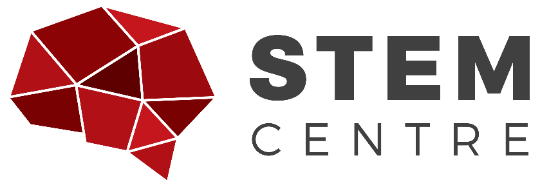 Pre-Flight ChecklistProcedures to complete before each flight and/or flight session. 
Tasks run in order left to right and top to bottomAircraft MakeDJIMaximum Range100 mAircraft ModelRobomaster TTMaximum Height30 mAircraft IdentifierMaximum Speed8 m/s (29 km/h)Operating Temperature0 – 40oCMaximum Flight Time13 mins (8.5 all acc)Maximum Wind Speed8 m/sMaximum Take Off Weight160 gCheck NOTAM’s/No Fly ZonesMission plan understoodPack equipmentEquipment to takeEquipment to takeEquipment to takeEquipment to takeEquipment to takeEquipment to takeAircraftBattery bags and boxesWarning signsBatteriesClipboardsAviation Radio / iPad with flight appsControllersLanding padsConesScreen/iPadAnemometerWhistleClipboards are distributedCheck wind speed against specs Check temperature against specsCheck other weather (rain etc)Set out signage at entry pointsSite survey / obstacle / interference checkPrepare landing sitesPut out cones for flight zonesInspect aircraft for damagePropellers, fuselage, motors, Visual positioning sensors, collision sensorsEnsure battery is fitted properlyPlace aircraft on landing padTurn on controllerTurn on aircraftConnect drone and controller to relevant flight appCheck radio/flight apps for approaching aircraftCheck immediate area for peopleCheck the area is clear, stand no closer than 3 m to the aircraftAnnounce “take off”Get the aircraft to take off to approximately 3m heightHover the aircraft for 10 seconds, monitor for behaviour and soundCheck controls are responsiveClimb, pitch, roll, yawPost-Flight ChecklistProcedures to complete at the end of each flight and/or flight session. 
Tasks run in order left to right and top to bottomCheck the landing area to check it is safe to landAnnounce “landing”Land the aircraft in the landing areaTurn off the aircraftTurn off the controllerRemove the batteryStore the aircraft appropriatelyComplete the flight logRecover all gear from the flight zonePack the gear appropriatelyReturn to STEMPut batteries and controllers on chargePack away and store equipmentComplete post mission tasksFlight apps last updatedAircraft firmware last updatedLast mechanical and battery check/          //          //          /Cleaning fuselageInspect propeller conditionCleaning sensorsInspect motor spinCleaning CameraCheck for battery leakage or bulgingCheck for cracksHover test check aircraft stabilityCheck for loose or damaged wiringCheck charger conditionCheck for loose screws